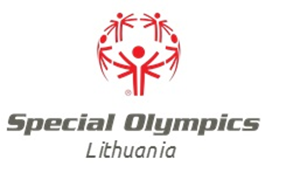 LSOK  VAIKINŲ JUNGTINIO KREPŠINIO 5X5 ČEMPIONATASI.TIKSLAS IR UŽDAVINIAIPopuliarinti krepšinio žaidimą sutrikusio intelekto asmenų tarpe;Varžybomis išaiškinti nugalėtojus ir prizininkus; Propaguoti jungtinį krepšinį kolektyvuose, šeimose, tarp globėjų ir pedagogų.II. KREPŠINIO ČEMPIONATO ORGANIZATORIAI      Lietuvos specialiosios olimpiados komitetas, Kazlų Rūdos savivaldybės sporto centrasIII. DALYVIAIČempionate dalyvaus sportininkai: Gelgaudiškio „Šaltinio“ specialiojo ugdymo centro, Kazlų Rūdos „Saulės“ mokyklos, Kauno Jono Laužiko mokyklos, Joniškio „Saulės“ pagrindinės mokyklos,  Panevėžio „Šviesos“ specialiojo ugdymo centro ir kt.  Remiantis tarptautinio specialaus olimpinio judėjimo taisyklėmis čempionate gali dalyvauti sutrikusio intelekto asmenys, kurių IQ koeficientas 69 ir žemesnis.Čempionatas  vykdomas  lygiuose, pagal galiojančias krepšinio 5x5 taisykles.Komandos sudėtis: ne daugiau 8 dalyvių ir 2 treneriai. Dalyvių amžius: 15– 19 m.Pastabos:  Varžybų dalyvių kelionės išlaidas apmoka LSOK.                  Varžybų dalyviai privalo turėti vardinę dalyvių paraišką su gydytojo leidimu bei įstaigos vadovo parašu. IV.ČEMPIONATO  VIETA IR LAIKASČempionato vieta: Kazlų Rūdos sporto centre. Adresas: S. Daukanto g. 18, Kazlų RūdaČempionato data: 2022 m. gegužės 4  d. (trečiadienis).Čempionato laikas:  10.00 – 13.30 val.Dalyvių atvykimas ir registracija 2022-05-04  iki 9.45 val.10.00 val. varžybų atidarymas 10.15  val. varžybų pradžia.   13.30 val. varžybų pabaiga.V.VERTINIMO KRITERIJAIČempionatas vykdomos pagal tarptautines SO taisykles